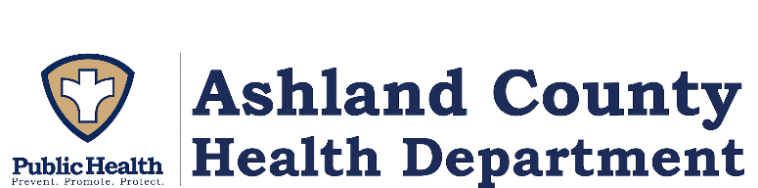 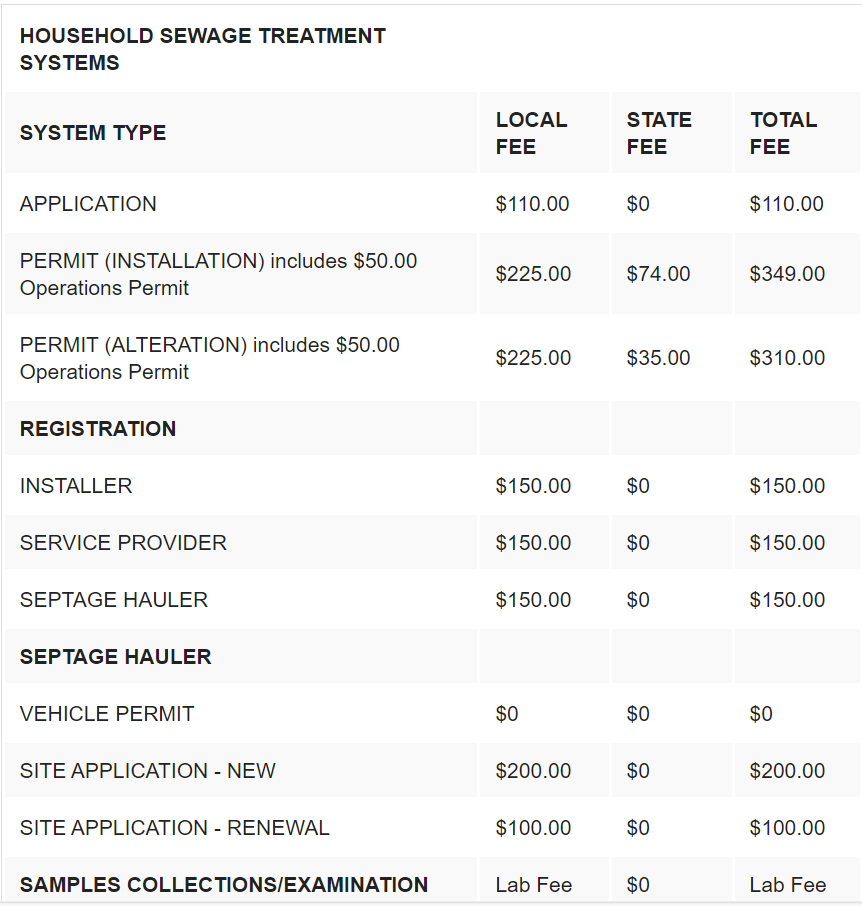 As of 12/29/23